X-ray Crystallography 12650 - CHM 69600-006Homework Assignment 1:Miller Planes and Braggs’ LawQuestion 1 and 2 are fifteen points, question 3 twenty points. Due date: One week after assignment. 1)Index the following Miller planes. The shown unit cells are cubic. Assume the directions x, y and z to be the directions of the a, b and c axes. 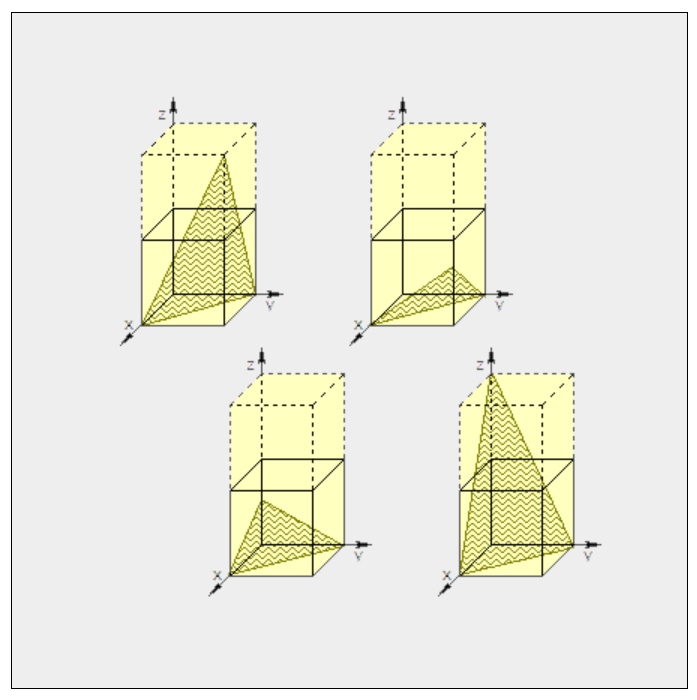 For all four planes, what is the d-spacing for the Miller planes (as a multiple of the unit cell axes a, b and c, which are identical for a cubic unit cell). 2) Have a look at the depiction below. Is it an accurate representation of a crystal in diffraction condition as defined by Braggs’ law? Explain your choice. 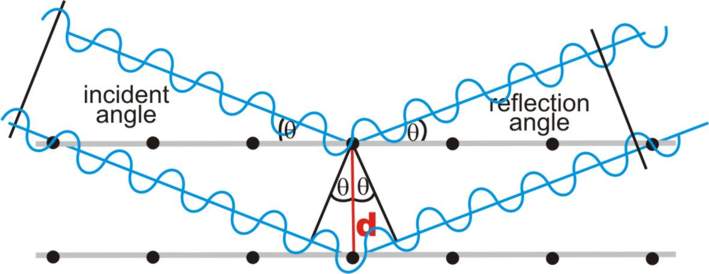 3)Assume the sketch below to be the first order (200) “reflection” of a cubic crystal. 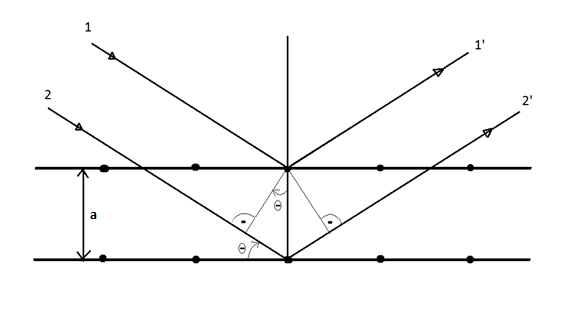 What is the diffraction angle  of the (1 0 0), (2 0 0) and (3 0 0) reflection as a function of the unit cell axis a and wavelength ? A pencil and two rulers are needed for the following two exercises: Print out or copy the image and add “the waves” with wavelengths and the path length difference (to hand drawn accuracy). Make a similar sketch for the (1 0 0) and the (3 0 0) reflection on the same scale (feel free to copy or print out the above drawing). Add d-spacing, path length difference of the waves, , and two constructively interfering beams (with waves and wavelength drawn hand accurate) for the (1 0 0) and the (3 0 0) reflection. Using Bragg’s law, what is the d-spacing of the (1 0 0), (2 0 0) and (3 0 0) reflection as a function of the unit cell axis a?